«Приложение 2к Порядку организации и проведения проверок субъектов хозяйствования относительно соблюдения ими требований природоохранного законодательства в части ведения рыбного хозяйства, охраны водных биологических ресурсов и регулирования рыболовства (пункт 3.3)».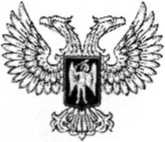 Министерство агропромышленной политики и продовольствияДонецкой Народной РеспубликиГЛАВНОЕ УПРАВЛЕНИЕ РЫБНЫХ РЕСУРСОВ83016, г. Донецк, ул. Кирова, 19, (050) 011-35-30, gurdnr@mail.ru								______________________________(наименование субъекта хозяйствования или фамилия,								______________________________инициалы физического лица									______________________________предпринимателя, местонахождение)	УВЕДОМЛЕНИЕо проведении плановой проверкисоблюдения требований природоохранного законодательстваВ соответствии со статьей 10 Закона Украины «О рыбном хозяйстве, промышленном рыболовстве и охране водных биоресурсов» и части четвертой статьи 5 Закона Украины "Об основных принципах государственного надзора (контроля) в сфере хозяйственной деятельности" в срок с «	»	20	г. к «	»	20	года, Главным управлением рыбных ресурсов будет проведена плановая проверка соблюдения требований законодательства в сфере рыбного хозяйства, охраны водных биоресурсов и регулирования рыболовства_____________________________________________________________________________(наименование субъекта хозяйствования и/или его отделенного подразделения_____________________________________________________________________________или фамилия, имя, отчество физического лица - предпринимателя, относительно деятельности которых будет проведена проверка)________________________             _______________                     _____________________               (должность)	(подпись)	                                         (фамилия, инициалы)М.П.